Analysis Finds TV's 55+ Viewers Eroding For First TimeWhile total viewers (two years or older) have been eroding for some time, the fact that TV’s most diehard and heaviest viewers also are abandoning the medium should come as a wakeup call for many in the TV and advertising industry.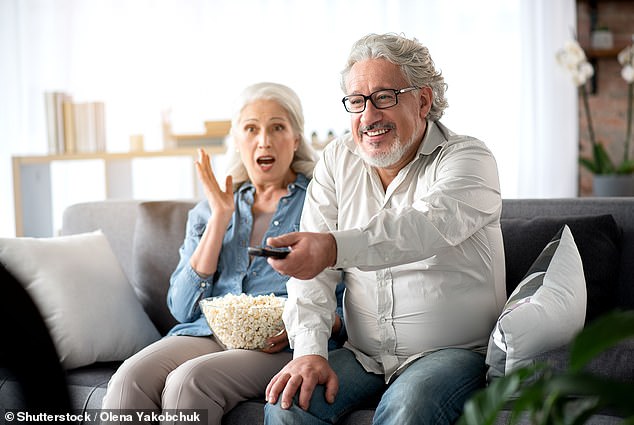 MediaPost 9.11.19https://www.mediapost.com/publications/article/340580/analysis-finds-tvs-55-viewers-eroding-for-first.html?utm_source=Listrak&utm_medium=Email&utm_term=TV%26%23039%3bs+55%2b+Viewers+Eroding+For+First+Time&utm_campaign=AT%26T+Losing+300%2c000+Subs+Over+BlackoutsImage credit:https://i.dailymail.co.uk/1s/2019/02/28/13/10408698-6756181-Over_fifties_who_watch_more_than_3_5_hours_of_television_a_day_a-a-9_1551362069389.jpg 